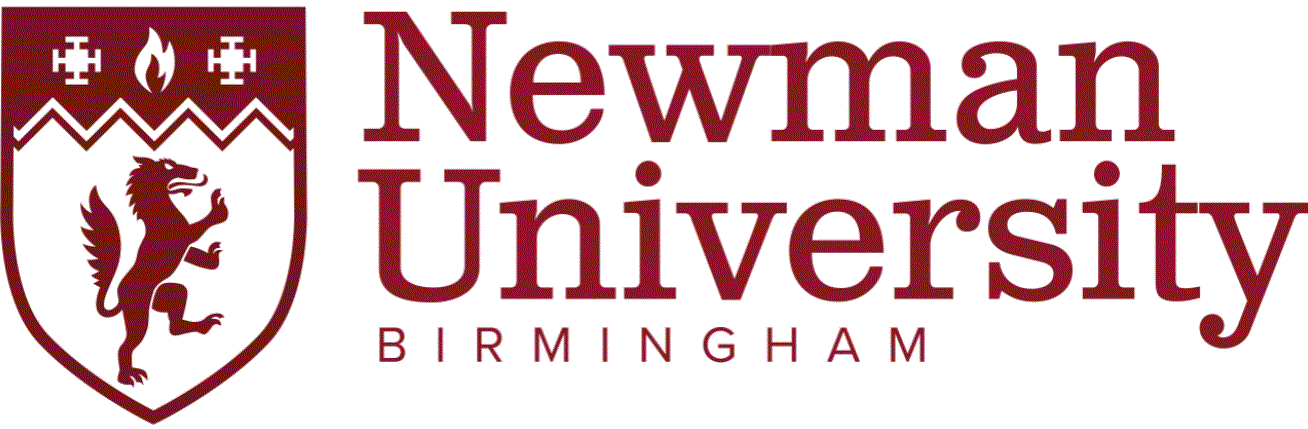 Retention and Success Task GroupPurpose and ScopeThe primary purpose of the Retention and Success Task Group is:To identify and implement ways of improving the retention and success of Newman University students.To ensure that the University meets its institutional KPIs in relation to student retention and success.Terms of ReferenceIn order to fulfil this purpose, the Retention and Success Task Group will undertake the following tasks:Support the production and updating of the University’s Access and Participation Plan and monitor the University’s performance against the targets specified within the Plan; and drive and effect changes accordinglyDevelop an University Strategy and action plan based on analysis of data/initiatives to improve retention and success received, and monitor the University’s performance against the action plan; and drive and effect changes accordinglyExplicitly consider differential outcomes by a range of student characteristics (including gender, ethnicity, socio-economic background, age, mode of study and entry qualifications) and include actions within the action plan to reduce differential outcomesSet targets, at subject level, for student retention and success relating these to institutional KPIs Hold meetings with colleagues at subject level, as required, to address subject level performanceAt each meeting, receive a report on student withdrawals since the previous meeting and use this information to identify appropriate action (this may feed into tasks i) and iii) above)Regularly review the impact of University General Academic Regulations on retention and success and make recommendations to the Regulations Task Group/Learning, Teaching and Academic Quality Committee for appropriate amendments to Academic RegulationsPromote initiatives aimed at improving student retention and success both within and outside the formal curriculumCommission research to better understand reasons for student withdrawal and disseminate the outcomes of this research widely across the UniversityLiaise with the SEAtS Implementation Group to oversee the use of student engagement dataReceive an annual report regarding the proportion of 1st/2:1 honours degrees awarded and monitor this over time in relation to the Grade Inflation Supplementary metric in the TEFPrepare an action plan to address issues of grade inflation (should any arise) and monitor progress of the action planReceive annual reports, verbal and written, relating to the remit of the Task Group, such as:Success and completion analysis Progression statistics from the Programme Assessment Boards Non-continuation analysisUpdates on key processes relating to the remit of the Task Group (i.e. induction and HEADs programmes)Analysis on the use and impact of ILPs, RAPs, extensions and mitigating circumstances in supporting students’ progression.Be the first point of response to any OfS queries in relation to retention and successReport to both the Learning, Teaching and Academic Quality Committee and Student Experience Committee the findings and actions of the Task Group and ensure that any Policy/initiatives agreed by the Task Group are formally received at both meetings to aid in wider disseminationThe Task Group will receive a small annual budget – the Chair of the Task Group will be the budget holder.ReportingReport the findings, actions and any agreed Policy/initiatives to the both Learning, Teaching and Academic Quality Committee and Student Experience Committee, as well as University Leadership Team (ULT), University Operations Team (UOT) and Senate where appropriateQuoracy50% plus 1.  Attendance of members will be monitored on an annual basis.Frequency of MeetingsMonthlyMembershipDirector of Learning, Teaching and Scholarship (Chair) Deputy Director of Learning, Teaching and Scholarship (Vice-Chair)Academic Department ‘Champion’ for student retention and success to be nominated by the relevant Associate Dean (one per Department, 4 in total)Director of Student ServicesTutor for Transition and RetentionTransitions Programme Co-ordinator Two Newman Students’ Union representativesRepresentative of Planning and Systems Development (PSD)Deputy Registrar	Representative of Registry OperationsStrategic lead for retention within the LibraryCo-opted members, as deemed appropriateOther members of staff and students may be invited to attend specific meetings of the Task Group, as required, to inform/support the business of the Task GroupTenure3 years for non ex-officio members, with possibility for renomination for a further 3 years (6 years in total)Servicing & Arrangements for Papers Quality OfficeRevised: September 2019 (RSTG/11/M)
Approved: October 2019 (via correspondence)